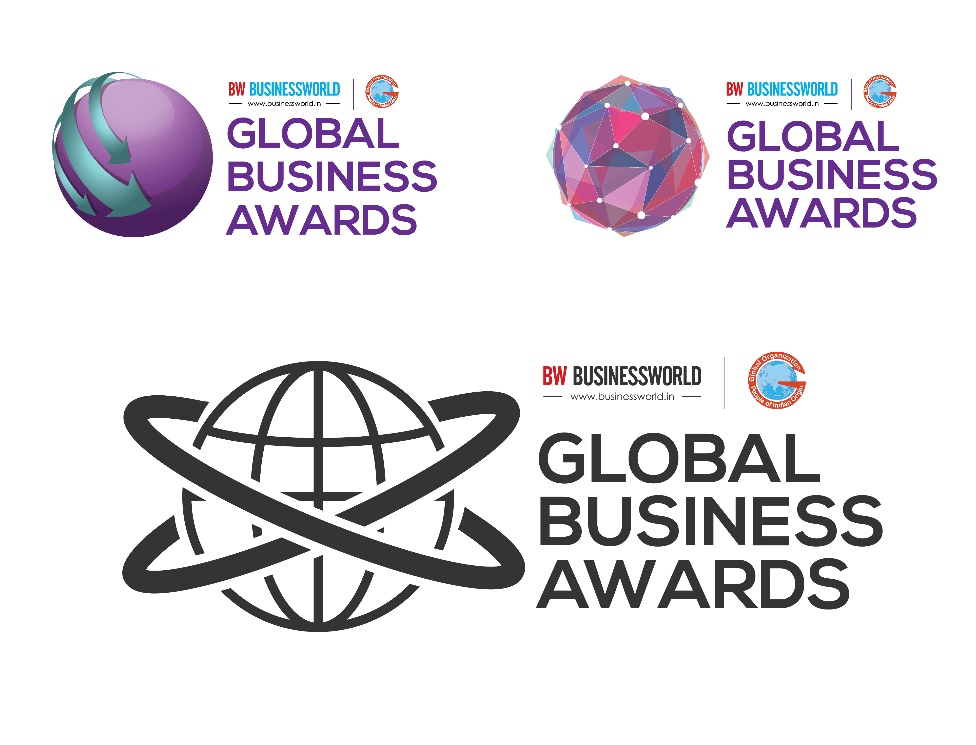 Award Categories (Select Category)
         BW Award for Contribution to India’s International Trade by a Resident Indian 
         BW Award for Contribution to India’s International Trade by a Non Resident Indian
         BW Award for Contribution to India’s International Trade with the Host Country by a Resident              Indian or a Non Resident Indian
         BW Award for Contribution to India’s International Trade by a Foreign National 
         BW Global Business House of the Year 
         BW Global Businessperson of the Year Name of Nominee: ______________________________________________

Nominated By:            Self | Other __________________________________     Designation: ___________________________________________________Phone Number: _________________________________________________Company Name: ________________________________________________E-Mail Address: _________________________________________________Passport Expiry Date: ____________________________________________

BIO (SELF & ORGANIZATION)5 Reasons for nominating yourself/personWould you be available to travel to Bahrain to receive the Award? 

        Yes                   NoAwards & Recognition Received (Last 3 Years)For more information, please contact:Xavier Rozario
Event Executive, BW Businessworld
Phone Number: +91 9971431765
E-Mail: xavier@businessworld.inSunny Kulathakal
Global Ambassador, GOPIO International, 
Phone Number: Bahrain +973-39441956, India +91-9845756692, 
E-Mail: kulathakal44@gmail.com